ELECTION OF A HEALTH AND SAFETY REPRESENTATIVEFOR THE ..................................................……………WORK GROUP OF THE UNIVERSITYPlace a Cross (X) in the Box next to the Name of the Candidate of your Choice.................................................................................................................................................................................................Ballot papers must be received by the Returning Officer on or before 4.00 pm on : ….…..../……….../………...……………………………………………….Returning Officer 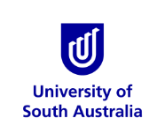 WHS FORMWHS FORMWHS FORMWHS20HEALTH AND SAFETY REPRESENTATIVE - BALLOT PAPERHEALTH AND SAFETY REPRESENTATIVE - BALLOT PAPERHEALTH AND SAFETY REPRESENTATIVE - BALLOT PAPERWHS20Unit/Institute:Unit/Institute:Workplace:Date:Date: